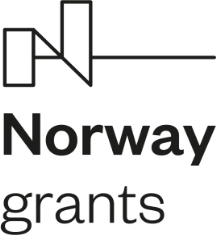 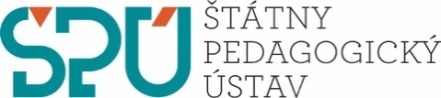 SÚHLAS DOTKNUTEJ OSOBY K SPRACÚVANIU OSOBNÝCH ÚDAJOVPrevádzkovateľ:				Štátny pedagogický ústavPluhová 8, 831 03 BratislavaIČO: 30 807 506Dolupodpísaný(á) ako dotknutá osoba čestne vyhlasujem, že dávam Štátnemu pedagogickému ústavu v zmysle článku 6 ods. 1 písm. a) nariadenia Európskeho parlamentu a Rady (EÚ) 2016/679 zo dňa 27. 04. 2016 o ochrane fyzických osôb pri spracúvaní osobných údajov a o voľnom pohybe takýchto údajov, ktorým sa zrušuje smernica 95/46/ES (všeobecné nariadenie o ochrane údajov) v spojení s ust. § 13 ods. 1 písm. a) z. č. 18/2018 Z. z. o ochrane osobných údajov v znení neskorších predpisov svoj výslovný a bezvýhradný súhlas, aby spracúval moje osobné údaje (titul, meno, priezvisko, telefónne číslo, e-mailová adresa, adresa pracoviska) tak, ako sú uvedené v prihlasovacom formulári za účelom prihlásenia sa na inovatívny vzdelávací tréning „Interkultúrne vzdelávať v škole so žiakmi z rómskych komunít“ v rámci preddefinovaného projektu „Inovatívne vzdelávanie učiteľov s cieľom zvýšiť ich interkultúrne kompetencie vo vzdelávacom procese rómskych žiakov“, administrácie a vyhodnotenia prihlasovacích formulárov. Dolupodpísaná dotknutá osoba poskytujem osobné údaje na dobu 5 rokov od ich poskytnutia. Ako dotknutá osoba podľa ust. § 14 ods. 3 z. č. 18/2018 Z. z. o ochrane osobných údajov v znení neskorších predpisov mám právo kedykoľvek písomne odvolať svoj súhlas na adresu Štátneho pedagogického ústavu. Odvolanie súhlasu nemá vplyv na zákonnosť spracúvania vychádzajúceho zo súhlasu pred jeho odvolaním.V ...................... dňa ....................															Meno a priezvisko dotknutej osoby:				Podpis dotknutej osoby:.............................................					.............................................